Там очень часто я бываю,Наверно каждым летом.В Ключе Горячем отдыхаю,И есть причина в этом: Там моя мама родиласьТам выросла, жила, училась…И было там у них два дома,Мне с детства все очень знакомо.В рассказах ностальгических ее,Я обрела к Ключу тепло!…………………………………………….Красивые места ...Неописуемо прекрасны!Хранящие легенды, о подножии кавказских гор!Там реки стонут, извиваются опасно,Там петушок на бережке нам гребешок показывает свой!И там природа, правда ...золотая!Иначе не придумать описание...Там горы все лесами поросли!И папоротники в рост мой украсили поляны.Река там вьется горная, лианы.И голова кружится от такой красы...Еще там есть художников семья,Там и живут и нам уж как родня!Когда то Николай БезродныйКартины маме подарил...Наверно этим действом благороднымМеня, к прекрасному и приучил!Не знаю, почему пишу,Отчет сему, не отдавая.Наверно нужную струну,Задели Вы, не замечая!Цветана Шевлягина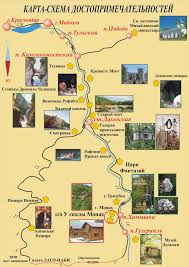 Центральная городская библиотека353290 г. Горячий Ключ,ул. Ленина, 203/1е-mail: biblioteka.gorkluch@gmail.comсайт: librarygk.ruЧасы работы10.00-18.00Без перерываВыходной — понедельникПоследний день месяца — санитарныйОтветственный за выпуск:ведущий методист ЦГБ  Чуприкова Т.ГМБУК «ЦБС»Центральная городская библиотекаОтдел методической работыПисатели земли Горячеключевской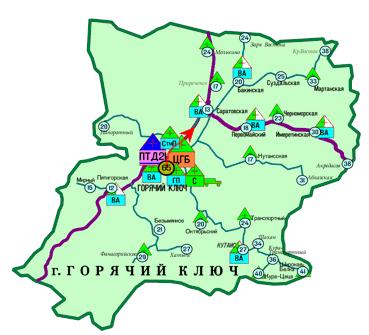 Горячий Ключ2018Горячий Ключ всегда притягивал к себе творческих людей: художников и музыкантов, писателей и поэтов. Представители литературы проводили творческие встречи с читателями, художники посвятили свои полотна удивительной природе. Многие представители культуры– жили и трудились в нём. Были  писатели  и поэты, которые  принимали участие в боевых действиях под Горячим Ключом, защищая город и Кубанскую землю от врагов. Некоторые - приезжали на курорт поправить здоровье. 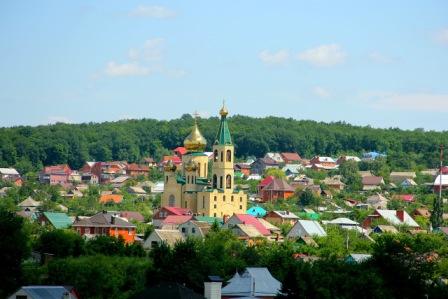 Так Бойко Иван Николаевич, автор повестей и рассказов «Продолжение родины», «Успеть до заката», «Крестины», «Бог», «Чистые люди»,    «Лёнька», «Гимн хате», «Мама», «Няня», «Снова утро» и многих других, посетив в  1985 году г.Горячий Ключ, провел творческие встречи в коллективах города.Творческую встречу с читателями Центральной городской библиотеки Горячего Ключа в 1997 году провёл и Варавва Иван Фёдорович, кубанский поэт, лауреат литературных премий.Также посетил Горячий Ключ в 1986 году и провёл творческие встречи в коллективах города  Кронид  Александрович Обойщиков. Он является составителем и автором  четырёх сборников биографий Героев Советского Союза из Краснодарского края и трёхтомного поэтического венка Героям Кубани. Член Союза писателей СССР ,  Союза писателей России, Союза журналистов СССР,  Союза журналистов России. Член Союза советских писателей, лауреат Государственной премии РСФСР имени Горького за повесть "Матерь Человеческая",  автор книг: «Плавучая станица», «Без вести пропавший», «Цвет лазоревый. Страницы о М. Шолохове», «Дорогами большой войны», «Подсолнух», «Сотворение мира» Закруткин Виталий Александрович  в 1942-1943 годах принимал участие в военных действиях под Горячим Ключом, описав их в романе «Кавказские записки». После войны неоднократно приезжал в Горячий Ключ. Его именем названа улица  города.Не менее знаменит и Косинов Иван Филиппович,  врач, литератор, меценат и  общественный деятель. Он работал старшим врачом Псекупской войсковой больницы с 1899 года по 1918 год. С 1919 года – городской голова Горячего Ключа. Является автором сборников «В колесе жизни» (1901), «Повести и рассказы» (1908), очерк «Путевые наброски. Из Ейска через Майкоп в Новый Афон» (1908).Свой дом в Горячем Ключе  с большой библиотекой, и медицинским кабинетом он безвозмездно передал местным властям (сейчас в этом здании располагается Дом детского творчества).Николай Алексеевич Островский автор романа «Как закалялась сталь» летом 1927 года находился на лечении в Горячем Ключе. Его имя было присвоено санаторию и одной из школ Горячего Ключа  (сейчас СОШ № 2).Современные писатели и поэты, жители г.Горячий Ключ- Чернов Н.М., Филиппов В.И., Плешакова Т.Г., Назарс Г.В., Алмазов Ю.Б., Мосур М.П., Никитин В.Ф.,Санникова З.Д., Шаповалова А.В.- постоянные участники всех городских литературных мероприятий и своим замечательным творчеством вносят достойный вклад в развитие и процветание города- курорта Горячий Ключ.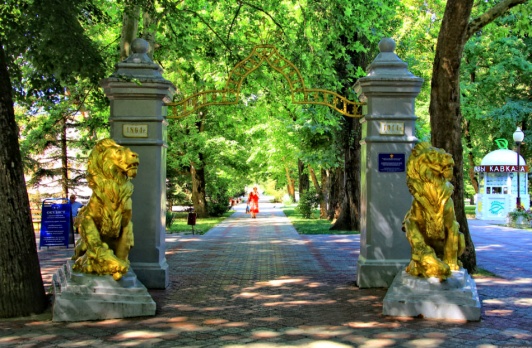 